JELOVNIK ŠKOLSKE KUHINJEOSNOVNE ŠKOLE ZRINSKIH I FRANKOPANA OTOČAC   ZA   svibanj  2018.CIJENA ŠKOLSKE KUHINJE IZNOSI 5,00 KUNA PO DANU. UKOLIKO UČENIK IZOSTANE S NASTAVE TIJEKOM MJESECA, A UPLATIO JE CIJELI IZNOS ZA KUHINJU, U SLJEDEĆEM  MJESECU IZNOS ZA KUHINJU ĆE MU SE UMANJITI.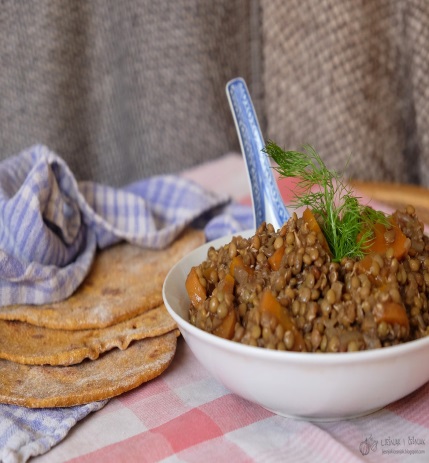 DATUM                                                NAZIV  JELA02.05.PALENTA, TEKUĆI JOGURT, MLIJEKO03.05.BOLONJEZ, TIJESTO ŠPAGETI, KRUH04.05.KUHANI OSLIĆ S KRUMPIROM  NA BAKALAR, KRUH07.05.ČOKO PAHULJICE, MLIJEKO, KEKSI RAZNI08.05.CORDON BLUE, KRUMPIR SA ŠPINATOM, KRUH09.05.PALENTA, TEKUĆI JOGURT, MLIJEKO10.05.GRAH VARIVO, JEČAM, KOBASICE,  KRUH11.05.TUNA S TJESTENINOM, KRUH14.05.GRIZ,  KRAŠ EXPRESS, BANANA15.05.JUNEĆI UJUŠAK S NJOKAMA, KRUH16.05.PALENTA, TEKUĆI JOGURT, MLIJEKO17.05.PILEĆI BATAK, MLINCI, KRUH18.05.PEČENI OSLIĆ FILE, KRUMPIR S BLITVOM, KRUH21.05.PILEĆA HRENOVKA, FRANCUSKA SALATA, KRUH22.05.POHANI PILEĆI FILE, KRPICE SA ZELJEM, KRUH23.05.PALENTA, TEKUĆI JOGURT, MLIJEKO24.05.ĆUFTE U UMAKU OD RAJČICE, PIRE KRUMPIR, KRUH25.05.RIBLJI ŠTPIĆI, KRUMPIR NA SALATU, KRUH28.05.GRIZ,  KRAŠ EXPRESS, BANANA29.05.GRAH VARIVO, JEČAM, KOBASICE,  KRUH30.05.PALENTA, TEKUĆI JOGURT, MLIJEKO